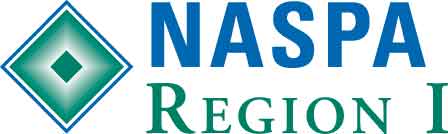 NASPA Region I Advisory Board Meeting MinutesFriday, April 27, 2018Zoom MeetingPRESENT: DeBurro, Moriarty, Maitino, Gifford, Brochu, Horne, Meinke, Heiser, Feinman, Abrahamson, Davis, Devine, Rocco, Stanley, Masterson, Sidelko, K. Golden, Taberski, Hay, Perkins, Cooper, Costello, McCaffrey, Holmes-Hope, Piepock, Fernandez, Carroll, Long, Golden-Battle, Nabors, Goodwin, Provistalis, Cabal, Kao, Devonshire, Atkins, Troiano, Regan, Dababneh, Zito,  ABSENT: Panzella, Martins, D. Golden,  Call to Order								Regional Director (Jenn DeBurro) began the meeting at 10:04am Welcome New Board Members					DeBurro welcomed all members to the 2018-2020 Regional Advisory Board  Board Tools	DeBurro demonstrated Board Effect, Email, Volunteer Central and the NASPA Website								Board Effect – naspa.boardeffect.comAll Board member should have access to this software, which will serve as a repository for information and aid in collaboration.  DeBurro will be sending logon instructions to the Board following the call.  There is a calendar included in the software that the Boar and KC co-coordinators are encouraged to use and use often – add your events and check before planning future events.All members have an assigned task within Board Effect – to update your NASPA profile.  Needs to be completed as soon as possible.Email	Select Board members have access to send emails to various segments of the regional membership.  For those who have access to send email, remember top send yourself a test message first!Event PlanningAll event registrations need to be done through the NASPA National Office.  Danny Anzueto in the National Office supports all of the regions so it is imperative that events are planned and communicated to the National Office well in advance.  DeBurro will be adding a form to Board Effect to use when requesting to sponsor an event an request funds.  Completed forms should be sent to the DeBurro and Treasurer (Andrea Gifford).Until further notice, if Board members would like to utilize Zoom, contact DeBurro.Volunteer CentralThis is where all volunteer engagement across the Region (and nationally) will be posted.  If you would like to add a position, contact Volunteer Coordinator (Erica Devine).NASPA WebsiteAll Board members should familiarize themselves with the NASPA Website in order to be the best NASPA ambassadors possible.  The Information Technology Coordinator (Matt Heiser), DeBurro and Past Regional Director (Beth Moriarty) have access to update the website.Social Media	Please send content to either the Social Media Coordinator (Ricky Meinke) or MAL/Communications Director (Kelly Brochu) one week prior to when you would like it to be posted.The Communications team is exploring alternatives to Tumblr for the Regional Newsletter.  Newsletter Coordinator (Caroline Horne) will be reaching out to the Board for content and with updates. If anyone has questions on promoting opportunities and initiatives to the Region, please utilize the Communications team by contacting Brochu at kelly.brochu@regiscollege.edu Board Expectations							Meeting AttendanceDeBurro emphasized the importance of the Board coming together to be present for each other and for our region.  This is a commitment that we all made and we need to follow through.  It is understood that things come up last minute; however, please do your best to be present with the Board.It is possible to be asked to step down from the Board due to not attending/participating on a regular basis.    Important DatesDeBurro sent out a list of important dates through Spring 2019.Summer 2018 Regional Advisory Board Retreat Wednesday, June 6th  - TBAIncludes dinner after the retreat. KC Reps will attend.Fall 2019 Regional Advisory Board Meeting Friday, September 21st - TBA KC Reps will not attend.Regional Conference:  Providence, RI  November 11-14th, 2016 Advisory Board will meet on Sunday, 11/11KC Reps will attend.Winter 2019 Regional Advisory Board Meeting Thursday, January 25th - TBAKC Reps will not attend.National Conference: Los Angeles, CA  March 9th - 13, 2019Those in attendance should plan on attending all Region I functions at the conference.Spring 2019 Regional Advisory Board Meeting Friday, April 19th – TBAKC Reps will not attendNASPA FoundationThe NASPA Foundation is the fundraising arm of NASPA – our way to contribute to NASPA including opportunities for scholarships, research grants, etc.  The funds can help individuals (i.e. dissertation research) as well as campuses.  Foundation Ambassadors (Elissa Carroll & Shane Long) are looking for opportunities to highlight and publicize what Region I members have used foundation monies to support.As a part of their Board appointment, Board members are required to give to the NASPA Foundation each year.  There is not a specific dollar amount expected, just that each Board member give.Each year the region is issued both donor and dollar goals to achieve.  Silent AuctionSilent Auction Coordinator (Erin Twomey Provistalis) is hoping to secure additional outside donations, in addition to member donations.  There is also a push around education about the auction, i.e. you do not need to be at the conference to bid on items and there are ways to donate without bidding on an item.  As a part of their Board appointment, Board members are required to donate an item to the Silent Auction each year.  Knowledge Community Chairs (formerly they were also RAB positions, but are no longer) are no longer required to donate to the Silent Auction, but are encouraged to participate.  Knowledge Community Chairs previously were reimbursed up to $50 for their donations so it really was not generating additional money for the auction.    Newsletter ContributionsThere will be an expectation that each Board Member is submitting content for the newsletter this coming year.  Horne will be reaching out to the Board for content  2018 Regional Conference Update	Conference Chair (Alex Cabal) reminded the Board that the Region I Conference will be held at the Rhode Island Convention Center in Providence, RI from November 11-14, 2018.  The main hotel for the conference will be the Omni Providence (attached to the Convention Center). It is anticipated that registrations costs will remain the same as 2017.Registration and room blocks will go live during the first week in August.Programs This year’s Program Chair is Alana Anderson from Babson College.Call for Programs will go out to the Region on May 1, 2018 and the submission deadline is June 29, 2018.Board members are encouraged to volunteer as program reviewers as well as submit program proposals.In addition to the traditional 60-minute educational sessions and pre-conference workshops, this year’s conference will feature three new ways to present – SA Speaks, research talks, and roundtable sessions.Major SpeakersThe opening speaker for the conference will be activist, journalist, and social media advocate Shaun King.  Twenty-two individuals will also be invited to join in an intimate conversation following King’s keynote.The closing speaker will be Dr. Frank Sanchez, President of Rhode Island College, in Providence, RI.   AwardsAwards Coordinator (Catie Abrahamson) shared that information regarding the awards process will be coming out in the next several weeks and nomination deadlines will be over the summer.Dublin Summit Update	International Director (Jason Masterson) shred that there was a time lag in getting registration open, which posed a challenge.  The committee is anticipating approximately 10 participants from the US as opposed to the initial target of 25-30.  Additionally, Masterson shared that flight costs may be inhibiting folks ability to attend.Moriarty mentioned that the Summit conflicts with many New Student Orientation Programs in the Region, which may also effect member’s ability to attend. Knowledge Communities	Knowledge Community Co-Coordinators (Jen Stanley and Lisa Rocco) reminded the Board that National Knowledge Community Chairs now coordinate the Regional Knowledge Community Representative appointments.  Regional representatives were previously appointed by the Regional Knowledge Community Co-Coordinators and the Regional Director.  This has been challenging for the Region and there are only 16 of the 35 positions filled.  Please reach out to Members who may be interested in filling one of the roles.  Members can apply for the roles through Volunteer Central.Current Regional KC Representative Openings Include:Administrators in Graduate and Professional Student ServicesAfrican AmericanAlcohol and Other DrugsAssessment, Evaluation and ResearchCivic Learning and Democratic Engagement Indigenous Peoples International EducationMen and Masculinities MultiracialOrientation, Transition and RetentionSexual and Relationship Violence Prevention, Education and ResponseSocioeconomic and Class Issues in Higher EducationStudent Career Development  Student GovernmentStudent Leadership ProgramsTechnology Undocumented Immigrants and AlliesWomen in Student Affairs There is an onboarding workshop this afternoon for those regional representatives that have been confirmed.Upcoming Knowledge Community EventsAlcohol and Other Drugs and Health and Wellness Knowledge Communities have partnered with Association of Student Conduct Administrators (ASCA) to host free a Drive-In workshop at Framingham State University on June 7th.  The morning will focus on the impact of marijuana legalization 20 months later while the afternoon will focus on student re-entry procedures.  Foundation Update	Carroll & Long shared that Region I has met both its donor and dollar goals for the fiscal year!  This is great news!  The donor goal was 110 and the Regional total was 143 – 130% of the goalThe dollar goal was $13,270 and the Regional was $13,988.50 – 105% of the goalThis year, the Foundation will be embarking on a 100th Anniversary campaign with a goal of raising 1 million dollars this fiscal year.  For the coming year, the Foundation has added an additional giving level – The Emerald Club.  The Emerald Club will be fore donors who have given $1000-$3000 throughout their giving history.  REMINDER: The fiscal year starts again on July 1, 2018, so as Board members we all need to make a donation between July 1, 2018 – June 30, 2019.   Discussion								Speakers at Board MeetingsDeBurro shared that Board members had made the suggestion to include outside speakers – “experts” at our Board meetings as a way to educate Board members on important issues.  There were no objections and many Board members agreed that this was a great idea.  Outreach prior to the Board Retreat in June will include an opportunity to submit topics as well as possible speakers.  The Board will discuss and narrow down the list during the RetreatWorking Across State Lines/Divisions/KC’sDeBurro expressed optimism that utilizing the Board Effect tool will facilitate working across constituencies.  There will be time to discuss the topic at June’s Board Retreat.  Other UpdatesNew Hampshire State Director (Mike Taberski) – NASPA is co-sponsoring the Assessment Conference taking place at New England College on May 15 & 16th . To register and view programs visit nec.edu/assessmentMassachusetts State Director (Kelly Golden) – The Massachusetts State Board is working with the Enrollment Management Knowledge Community on a drive-in on the topic of enrollment trends that student affairs professionals need to know.  Awards Coordinator (Catie Abrahamson) – Awards nominations will open soon – please encourage colleagues to submit nominations.Public Policy Division Representative (Beth Devonshire) – The Public Policy Division is hosting a Town hall May 2nd on the topic of weapons and campus safety.  There will be a panel discussing gun violence and threat assessment on campus, followed by a question and answer period.  International Director (Jason Masterson) – Masterson posed some questions about budget related to the Dublin Summit due to the Treasurer transition as well as how to publicize the event outside the Region.  He will connect with Regional Director DeBurro on both topics.DeBurro concluded the meeting at 11:32am  
Next Meeting: June 6th, Summer Retreat, Merrimack College